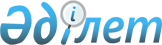 О внесении изменения в постановление акимата города Уральска от 15 декабря 2011 года № 3166 "Об организации и финансировании молодежной практики по городу Уральску"
					
			Утративший силу
			
			
		
					Постановление акимата города Уральска Западно-Казахстанской области от 31 мая 2012 года № 1237. Зарегистрировано Департаментом юстиции Западно-Казахстанской области 21 июня 2012 года № 7-1-235. Утратило силу постановлением акимата города Уральска Западно-Казахстанской области от 31 января 2014 года № 162      Сноска. Утратило силу постановлением акимата города Уральска Западно-Казахстанской области от 31.01.2014 № 162      Руководствуясь Законом Республики Казахстан от 23 января 2001 года "О местном государственном управлении и самоуправлении в Республике Казахстан", Законом Республики Казахстан от 23 января 2001 года "О занятости населения", постановлением Правительства Республики Казахстан от 19 июня 2001 года "О мерах по реализации Закона Республики Казахстан от 23 января 2001 года "О занятости населения", акимат города ПОСТАНОВЛЯЕТ:



      1. Внести в постановление акимата города Уральска "Об организации и финансировании молодежной практики по городу Уральску" от 15 декабря 2011 года № 3166 (зарегистрированное в Реестре государственной регистрации нормативных правовых актов за № 7-1-224, опубликованное 19 января 2012 года в газете "Жайық үні" № 3 и 20 января 2011 года в газете "Пульс города" № 3) следующие изменения:

      пункт 2 исключить.



      2. Настоящее постановление вводится в действие со дня официального опубликования.



      3. Контроль за выполнением настоящего постановления возложить на заместителя акима города Дремасова В. В.      Аким города                      Б. Шакимов
					© 2012. РГП на ПХВ «Институт законодательства и правовой информации Республики Казахстан» Министерства юстиции Республики Казахстан
				